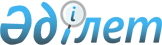 Об определении специально отведенных мест для осуществления выездной торговли на территории города Талдыкорган
					
			Утративший силу
			
			
		
					Постановление акимата города Талдыкорган Алматинской области от 21 января 2013 года N 1-63, зарегистрировано Департаментом юстиции Алматинской области 28 февраля 2013 года N 2307. Утратило силу постановлением акимата города Талдыкорган области Жетісу от 19 октября 2023 года № 784
      Сноска. Утратило силу постановлением акимата города Талдыкорган области Жетісу от 19.10.2023 № 784 (вводится в действие по истечении десяти календарных дней после дня его первого официального опубликования).
      Примечание РЦПИ:
      В тексте документа сохранена пунктуация и орфография оригинала.
      В соответствии с подпунктом 4) пункта 1 статьи 31 Закона Республики Казахстан от 23 января 2001 года "О местном государственном управлении и самоуправлении в Республике Казахстан", со статьями 8, 27 Закона Республики Казахстан от 12 апреля 2004 года "О регулировании торговой деятельности", постановления Правительства Республики Казахстан от 21 апреля 2005 года "Об утверждении Правил внутренней торговли", акимат города Талдыкорган ПОСТАНОВЛЯЕТ:
      1. Определить специально отведенные места для осуществления выездной торговли на территории города Талдыкорган согласно приложению.
      2. Контроль за исполнением настоящего постановления возложить на заместителя акима города Кайнарбекова Талгата Канатовича.
      3. Настоящее постановление вступает в силу со дня государственной регистрации в органах юстиции и вводится в действие по истечении десяти календарных дней после дня его первого официального опубликования.
      21 января 2013 год Специально отведенные места для осуществления выездной торговли
на территории города Талдыкорган:
      1. в микрорайоне "Жетісу", между домами N 4 и N 5;
      2. в микрорайоне "Жетісу", возле дома N 33;
      3. в микрорайоне "Самал", возле дома N 8 и N 42;
      4. "9 площадка", возле дома N 27;
      5. по улице Ескелді би, возле дома N 238;
      6. по улице Гали Орманова, между домами N 49 и N 51;
      7. в Отенайском сельском округе, по улице Тілек Әбжіәлиева, возле "Дома культуры";
      8. в Еркинском сельском округе, улица Сулеева, возле дома N 68;
      9. в  микрорайоне "Мүшелтой", возле дома N 19;
      10. по улице Кудайбердиева, возле дома N 84;
      11. по улице Биржан Сал, возле дома N 66.
					© 2012. РГП на ПХВ «Институт законодательства и правовой информации Республики Казахстан» Министерства юстиции Республики Казахстан
				
Аким города
Е. Алпысов
СОГЛАСОВАНО:
Начальник государственного
учреждения "Управление
государственного санитарно-
эпидемиологического надзора
по городу Талдыкорган"
Шарипова Галия Калмуратовна
21 января 2013 год
Начальник управления
внутренних дел
города Талдыкорган
Бейсебаев Бахытберген Нурахимович
21 января 2013 год
Начальник государственного
учреждения "Управление
чрезвычайных ситуации
города Талдыкорган"
Киялбеков Еркин ТыныштыковичПриложение к постановлению
акимата города Талдыкорган
от 21 января 2013 года N 1-63
"Об определении специально
отведенных мест для осуществления
выездной торговли на территории
города Талдыкорган"